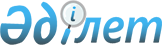 Об установлении квоты рабочих мест для инвалидов
					
			Утративший силу
			
			
		
					Постановление акимата Тюлькубасского района Южно-Казахстанской области от 29 ноября 2017 года № 329. Зарегистрировано Департаментом юстиции Южно-Казахстанской области 14 декабря 2017 года № 4319. Утратило силу постановлением акимата Тюлькубасского района Туркестанской области от 17 мая 2019 года № 210
      Сноска. Утратило силу постановлением акимата Тюлькубасского района Туркестанской области от 17.05.2019 № 210 (вводится в действие по истечении десяти календарных дней после дня его первого официального опубликования).
      В соответствии с подпунктом 7) статьи 18 Трудового кодекса Республики Казахстан от 23 ноября 2015 года, пунктом 2 статьи 31 Закона Республики Казахстан от 23 января 2001 года "О местном государственном управлении и самоуправлении в Республике Казахстан" и подпунктом 6) статьи 9 Закона Республики Казахстан от 6 апреля 2016 года "О занятости населения", акимат Тюлькубасского района ПОСТАНОВЛЯЕТ:
      1. Установить квоту рабочих мест для трудоустройства инвалидов в размере от двух до четырех процентов от численности рабочих мест без учета рабочих мест на тяжелых работах, работах с вредными, опасными условиями труда согласно приложению к настоящему постановлению.
      2. Признать утратившим силу постановление акимата Тюлькубасского района от 16 февраля 2017 года № 35 "Об установлении квоты рабочих мест для инвалидов" (зарегистрировано в Реестре государственной регистрации нормативных правовых актов за № 3988, опубликовано 17 марта 2017 года в газете "Шамшырақ" и в Эталонном контрольном банке нормативных правовых актов Республики Казахстан в электронном виде 27 марта 2017 года).
      3. Государственному учреждению "Аппарат акима Тюлькубасского района" в установленном законодательством Республики Казахстан порядке обеспечить:
      1) государственную регистрацию настоящего постановления в территориальном органе юстиции;
      2) в течение десяти календарных дней со дня государственной регистрации настоящего постановления акимата направление его копии в бумажном и электронном виде на казахском и русском языках в Республиканское государственное предприятие на праве хозяйственного ведения "Республиканский центр правовой информации" для официального опубликования и включения в Эталонный контрольный банк нормативных правовых актов Республики Казахстан;
      3) в течение десяти календарных дней после государственной регистрации настоящего постановления направление его копии на официальное опубликование в периодические печатные издания, распространяемых на территории Тюлькубасского района;
      4) размещение настоящего постановления на интернет-ресурсе акимата Тюлькубасского района после его официального опубликования.
      4. Контроль за исполнением настоящего постановления возложить на заместителя акима Тюлькубасского района по социальным вопросам.
      5. Настоящее постановление вводится в действие по истечении десяти календарных дней после дня его первого официального опубликования. Размер квоты рабочих мест для трудоустройства инвалидов
					© 2012. РГП на ПХВ «Институт законодательства и правовой информации Республики Казахстан» Министерства юстиции Республики Казахстан
				
      Аким района

Турашбеков Н.
Приложение
к постановлению
акимата Тюлькубасского
района от 29 ноября
2017 года № 329
№
Наименование предприятия, организации, учреждения
Списочная численность
Размер (%)
Количество рабочих мест
1
Государственная коммунальное казеное предприятие "Тюлькубасская районная поликлиника"
565
4
6
2
Коммунальное государственное учреждение "Общая средняя школа имени И. Рыбалко" отдела образования акимата Тюлькубасского района
132
3
1
3
Коммунальное государственное учреждение "Общая средняя школа имени С. Сейфуллина" отдела образования акимата Тюлькубасского района
123
3
1
4
Коммунальное государственная учреждение "Школа-лицей имени Абая" отдела образования акимата Тюлькубасского района
129
3
1
5
Коммунальное государственное учреждение "Школа-гимназия имени М. Ломоносова" отдела образования акимата Тюлькубасского района
139
3
3
6
Коммунальное государственное учреждение "Общая средняя школа "Куралай" отдела образования акимата Тюлькубасского района
101
3
1
7
Коммунальное государственное учреждение "Общая средняя школа имени Б. Момышулы" отдела образования акимата Тюлькубасского района
166
3
2
8
Коммунальное государственное учреждение "Общая средняя школа имени А. Навой" отдела образования акимата Тюлькубасского района
117
3
1
9
Товарищество с ограниченной ответственностью "Тюлькубасский детский сад "Ажар"
81
2
1
10
Коммунальное государственное учреждение "Общая средняя школа "Алгабас" отдела образования акимата Тюлькубасского района
93
2
1
11
Коммунальное государственное учреждение "Общая средняя школа имени Бреусова" отдела образования акимата Тюлькубасского района
96
2
1
12
Коммунальное государственное учреждение "Общая средняя школа имени М. Ауезова" отдела образования акимата Тюлькубасского района
82
2
1
13
Коммунальное государственное учреждение "Общая средняя школа имени М. Лермонтова" отдела образования акимата Тюлькубасского района
92
2
1
14
Коммунальное государственное учреждение "Общая средняя школа имени Дауан" отдела образования акимата Тюлькубасского района
55
2
1
15
Коммунальное государственное учреждение "Общая средняя школа имени Жамбыла" отдела образования акимата Тюлькубасского района
68
2
1
16
Коммунальное государственное учреждение "Общая средняя школа имени Т. Иманбекова" отдела образования акимата Тюлькубасского района
54
2
1
17
Коммунальное государственное учреждение "Общая средняя школа имени А. Молдагулова" отдела образования акимата Тюлькубасского района
62
2
1
18
Коммунальное государственное учреждение "Общая средняя школа имени А. Байтурсынова" отдела образования акимата Тюлькубасского района
53
2
1
Всего:
2208
26